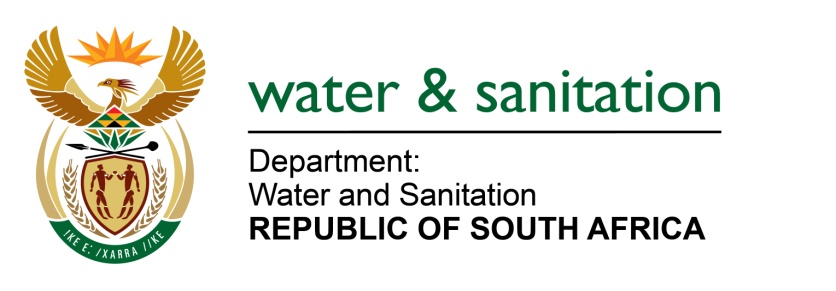 NATIONAL ASSEMBLYFOR WRITTEN REPLYQUESTION NO 2089DATE OF PUBLICATION IN INTERNAL QUESTION PAPER:  07 AUGUST 2017(INTERNAL QUESTION PAPER NO. 25)2089.	Ms M S Khawula (EFF) to ask the Minister of Water and Sanitation:Whether (a) her department and/or (b) any entities reporting to her are funding, including by way of discretionary funding, any institution of research and development (i) domestically and/or (ii) internationally; if so, (aa)(aaa) what are the names of the specified institutions and (bbb) what are their functions, (bb) from what date has her department or any entity reporting to her been funding them and (cc) what amount has her department contributed towards such funding?							NW2311E---00O00---REPLY:(a)(i)	Yes, my Department and entities reporting to me are funding, including by way of discretionary funding, institution of research and development domestically. Refer to the tables below:	Department of Water and Sanitation: 	Entities:		---00O00---Annexure AThe list of organisations or Institutions with WRC/DWS funding.(a)(aa)(aaa) Names of the specified institutions(a)(aa)(bbb) Their functions(a)(bb) From what date(a)(cc) what amountThe Stellenbosch University (South Africa)As per mandate of the (AU/NEPAD), Stellenbosch University hosts the secretariat of the AU/NEPAD Southern African Network of Water Centres of Excellence since 2009. The role of the secretariat is to facilitate research and capacity development activities and initiatives in line with the Southern African Development Community Regional Strategic Action Plan (SADC-RSAP) and the AU-African Ministers’ Council for Water (AU-AMCOW).From 25 November 2015 to 24 November 2018R1 million rand (One Million Rand)  per annum   Entity (b)(i) (ii) (aa)(aaa) (aa)(bbb) (bb) (cc) Amatola WaterNoNoN/AN/AN/AN/ABloem WaterNoNoN/AN/AN/AN/ALepelle WaterNoNoN/AN/AN/AN/AMagalies WaterNoNoN/AN/AN/AN/AMhlathuze WaterNoNoN/AN/AN/AN/AOverberg WaterNoNoN/AN/AN/AN/ARand Water is funding Professorial Chairs for research and development program per annum.DomesticallyTshwane University of TechnologyUniversity of PretoriaTshwane University of Technology funded for three Professorial Chairs viz., Chair in Water Utilisation, Chair in Organic Chemistry and Chair in Electrical Engineering.University of Pretoria funded for four Professorial Chairs, viz., Chair in Microbiology, Chair in Public health, Chair in Mechanical Engineering and Chair in Civil Engineering.2013 - 2018R1.2 million per annum.Sedibeng WaterNoNoN/AN/AN/AN/AUmgeni WaterDomesticallyNoUniversity of KwaZulu-Natal (Higher Education Institution)Umgeni Water Chair of Water Resources Management funded at approximately R2.4million/annum; MOU 2011NAUmgeni WaterDomesticallyNoDurban University of Technology (Higher Education Institution)Funding of R100 000 provided to date based on requests and approved projects; MOU2014NAUmgeni WaterDomesticallyNoMangosuthu University of Technology (Higher Education Institution)2014NATCTANoNoN/AN/AN/AN/AWRCWRC does fund institutions of research and development to conduct research projects. The WRC funds R&D projects as part of its core mandate as per the Water Research Act. The funding goes to South African research organizations directly. For purposes of simplicity given the large scope of the question the WRC will restrict its answer to cover only the new R&D projects initiated in the 2017/18 financial year.YesThe list of organizations and institutions with WRC funding for new projects initiated in the 2017/18 financial year is attached to this memo as Annexure A. There are 41 research organizations that receive WRC R&D funding for new projects categorized broadly as indicated inHigher Education (Universities): R58.4 MillionR&D SMMEs. R33.7 MillionScience Councils R11.9 MillionFunding is done on a project to project basis. This done via annual calls for proposals. The funding allocated for the 2017/18 year is R104 Million.The co-contribution to the R&D budget from DWS is R17.6 Million for these new projects.Refer to Annexure AOrganisationNumber of ProjectsTotal BudgetNorth-West University 3R2 400 000University of Pretoria5R6 980 450University of KwaZulu-Natal4R7 337 272University of Cape Town7R12 667 592Nelson Mandela Metropolitan University1R1 250 000University of the Witwatersrand2R1 766 576University of Stellenbosch4R4 792 233University of Johannesburg2R2 268 000Rhodes University1R2 929 600Monash University South Africa1R3 000 000University of the Free State2R5 618 000University of Limpopo1R2 000 000University of Venda2R1 850 000Cape Peninsula University of Technology2R1 842 000Vaal University of Technology1R1 710 000Biomimicry SA1R1 600 000Eco-Pulse Environmental Consulting Sciences1R1 292 000Terrasim ccR1 725 000The Moss Group1R909 378NuWater South Africa (Pty) Ltd1R1 836 400WRP Consulting Engineers (Pty) Ltd1R340 000Conningarth Economists1R570 000Isidima Design and Development Pty1R741 000CSV Water Consulting Engineers1R600 000Chris Swartz Water Utilisation Engineers1R1 000 000TruSense Consulting Services1R1 299 600VitaOne8 (Pty) Ltd1R300 000Partners in Development (Pty) Ltd1R342 000Freshwater Research Centre1R4 000 000C Jarmain Independent Researcher1R3 395 600Bunker Hills Investment1R600 000Mahlahthini Organics1R2 700 000Nxt2U (Pty) Ltd & UP Consortium1R2 000 000Delta-H (Pty) Ltd1R1 000 000IWR Water Resource (Pty) Ltd1R2 500 000Geowater IQ (Pty) Ltd1R250 000Quantitative Evidence Research Consultancy Services cc1R300 000Eon Consulting1R600 000Golder Associates Africa3R3 894 000ARC1R1 200 000CSIR6R10 685 920Total26R104 092 621